Карточка ученика 1.Цель: выявить умения выделять части задач.Задача: Коле 12 лет, а Оля в 4 раза моложе. На  сколько  лет  Коля  старше  Оли?Соотнеси высказывания в левом столбике с высказываниями  в правом столбике.Карточка ученика 2.Цель: выявить умения выбора арифметического действия по ключевым задачам.Соотнеси  вопрос  к  задаче  с  арифметическим  действием.Таблица результатов  к карточке №1, №2.9 - 10 баллов  - высокий уровень решения задач (ВУ)7 - 8 баллов – средний уровень (СУ) нуждается в направляющей и стимулирующей помощи учителя.6 баллов  и ниже – низкий уровень (НУ) нуждается в коррекции; требуется обучающая помощь.Карточка ученика 3.Цель: выявить навык решения простых задач.(Виды задач нарастают по мере их изучения)Таблица результатов  к карточке №310 - 11 баллов  - высокий уровень решения задач (ВУ)7 - 9 баллов – средний уровень (СУ) нуждается в направляющей и стимулирующей помощи учителя.6 баллов  и ниже – низкий уровень (НУ) нуждается в коррекции; требуется обучающая помощь.Карточка - опораВопросы  по  разбору  задачи:Какой  главный  вопрос  задачи? Что  достаточно  знать,   а  что  нет?Какой  новый  вопрос  возник?Что  достаточно  знать,  чтобы  ответить  на  него?Памятка «Ответь  на  вопросы»1.Какой  главный  вопрос  задачи?2.Что  нужно  знать, чтобы  на  него  ответить?3.Что  надо  сделать  с  данными  числами?4.Что  известно?  Что  неизвестно?5.Найди  неизвестное.6.Напиши  ответ.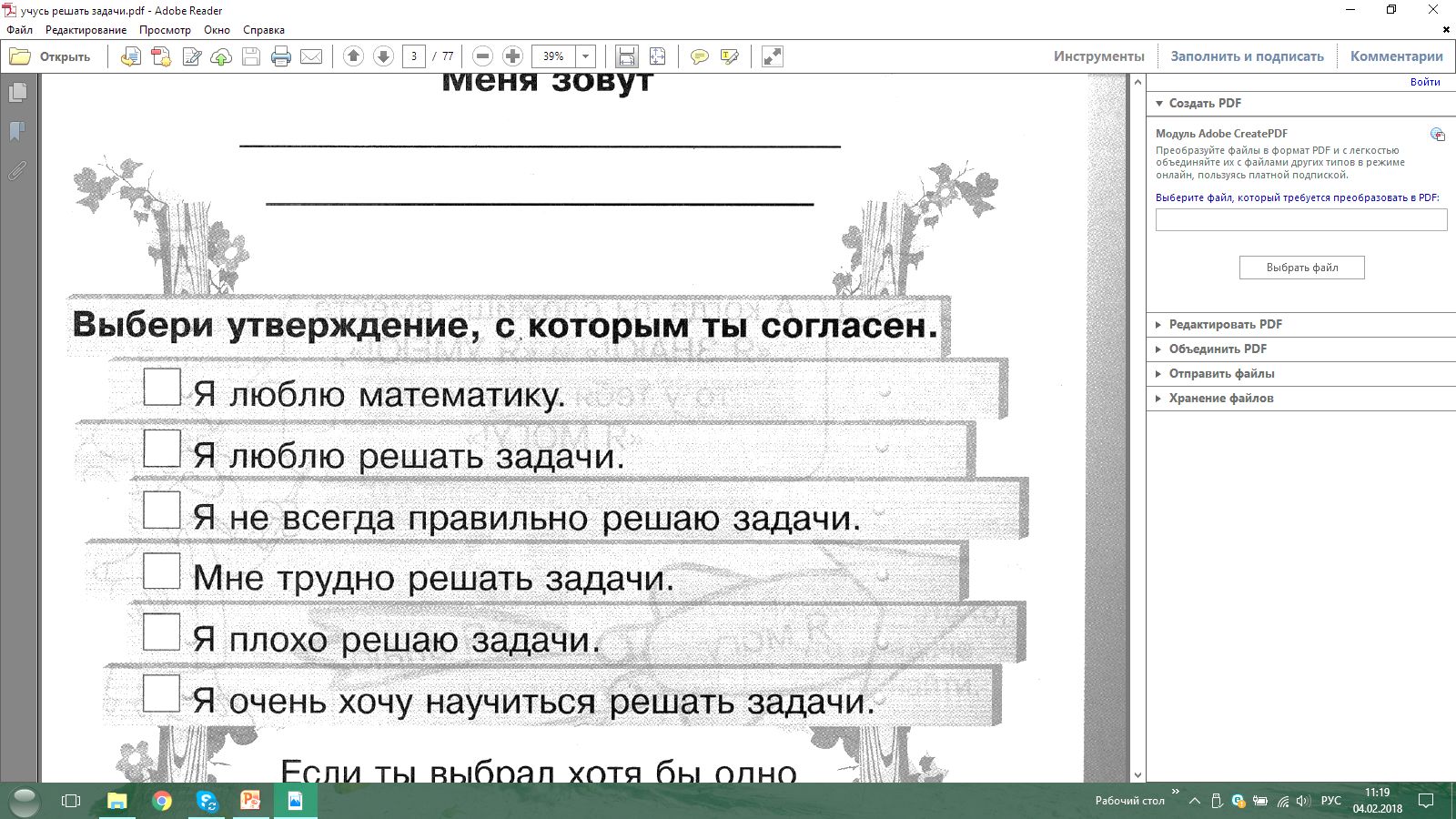 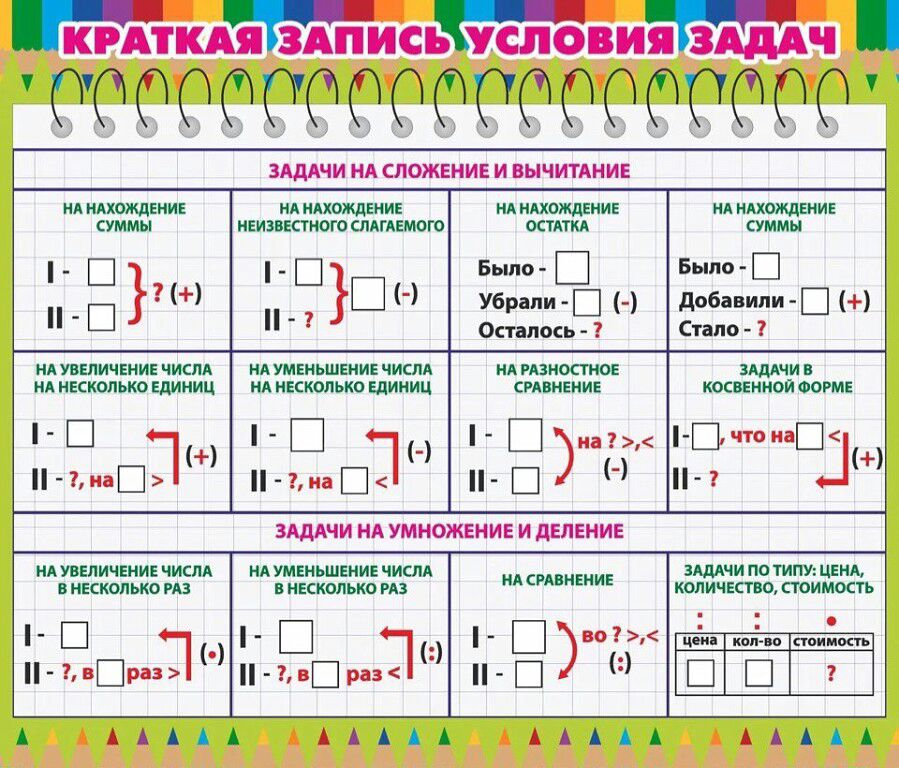 Коле 12 лет, а Оля в 4 раза моложеВопросНа  сколько  лет  Коля  старше  Оли?Решение12 – (12 : 4) = 9 (л)Условие12 – (12 : 4)ОтветНа  9  летВыражениеСколько  всего ________?На сколько  больше_________, чем?Сколько ________  осталось?Во  сколько  раз ________  ?Сколько  в  ___    _________ ?№СписокклассаВыделение частей задачВыделение частей задачВыделение частей задачВыделение частей задачВыделение частей задачСоотношение знака действияс  вопросом задачи.Соотношение знака действияс  вопросом задачи.Соотношение знака действияс  вопросом задачи.Соотношение знака действияс  вопросом задачи.Соотношение знака действияс  вопросом задачи.Коли-чество бал.Вывод№Списоккласса1234512345Коли-чество бал.Вывод12№Тексты задачРешение1Купили 3 м ленты, а тесьмы в 5 раз больше. Сколько м купили тесьмы?2Масса  тыквы  16кг,  а  дыни  в  4  раза  меньше. Какова масса тыквы?3В 5 коробках по  6 карандашей. Сколько  всего   карандашей?4Папе 36 лет, а сыну 9 лет. На сколько лет папа старше сына?5Сшили 8 простыней и 4 наволочки. Во сколько раз меньше сшили наволочек, чем простыней?6В трёх коробках   27 пачек печенья.  Сколько  пачек печенья, а одной коробке?7Лимон стоит 8 рублей. Сколько стоит 5 лимонов?8За 9 катушек ниток заплатили 45 рублей. Сколько стоит одна катушка ниток?9Сколько марок можно купить на 64 рубля, если одна марка стоит 8 рублей.10 У  Толи в коллекции 12 машинок, а у Жени на 7 машинок больше. Сколько машинок у Жени?11Мама испекла 12 пирожков с черникой, а с капустой на 3 пирожка меньше. Сколько пирожков  с капустой  испекла  мама?№п/пСписокКлассаРезультат  решения простых задачРезультат  решения простых задачРезультат  решения простых задачРезультат  решения простых задачРезультат  решения простых задачРезультат  решения простых задачРезультат  решения простых задачРезультат  решения простых задачРезультат  решения простых задачРезультат  решения простых задачРезультат  решения простых задачКоличествобалловИтог№п/пСписокКласса1234567891011КоличествобалловИтог12Карточка ученика 4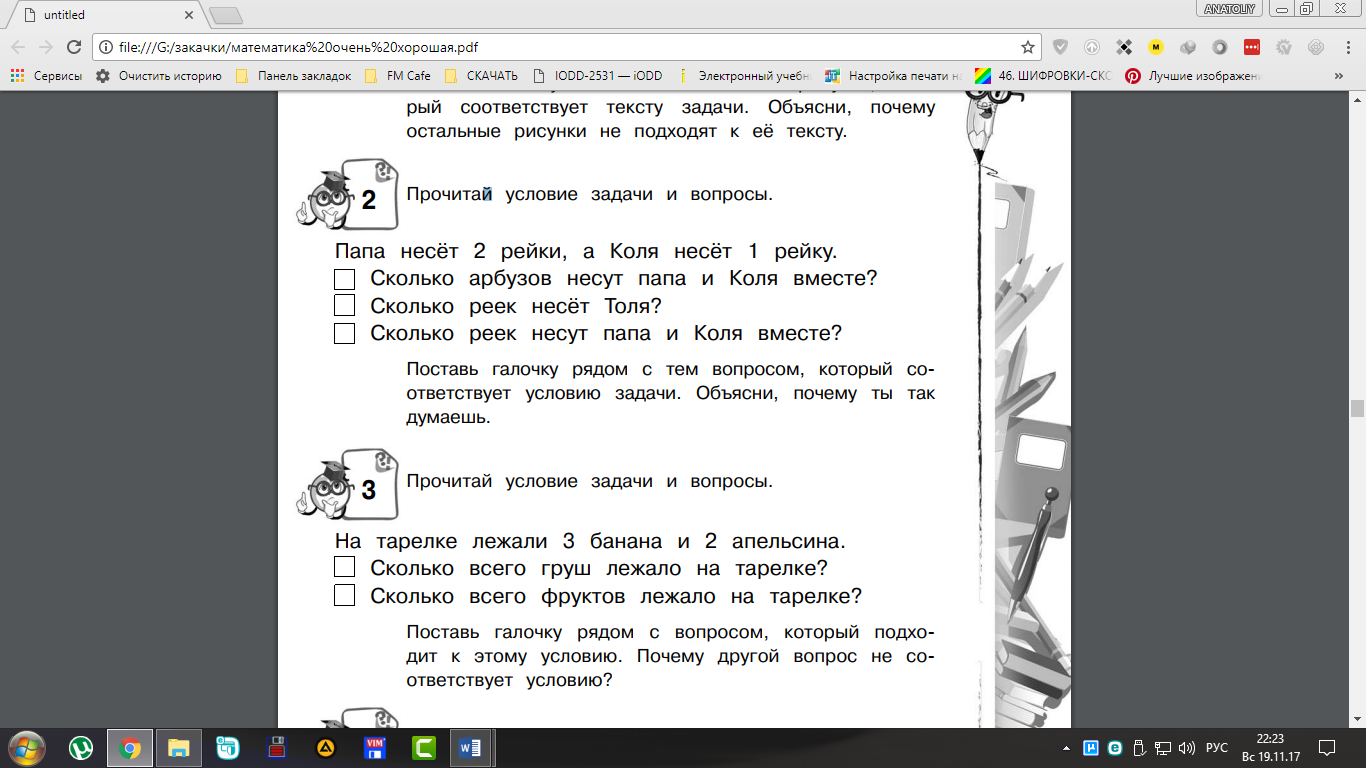 СОЕДИНИ ЗАДАЧУ И ВОПРОС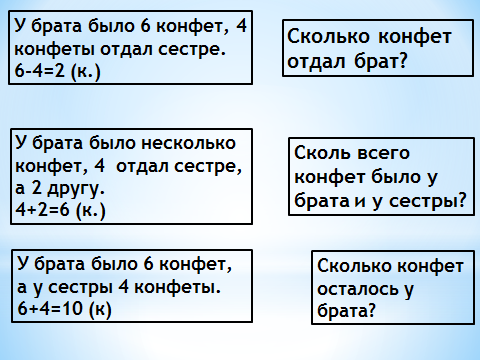 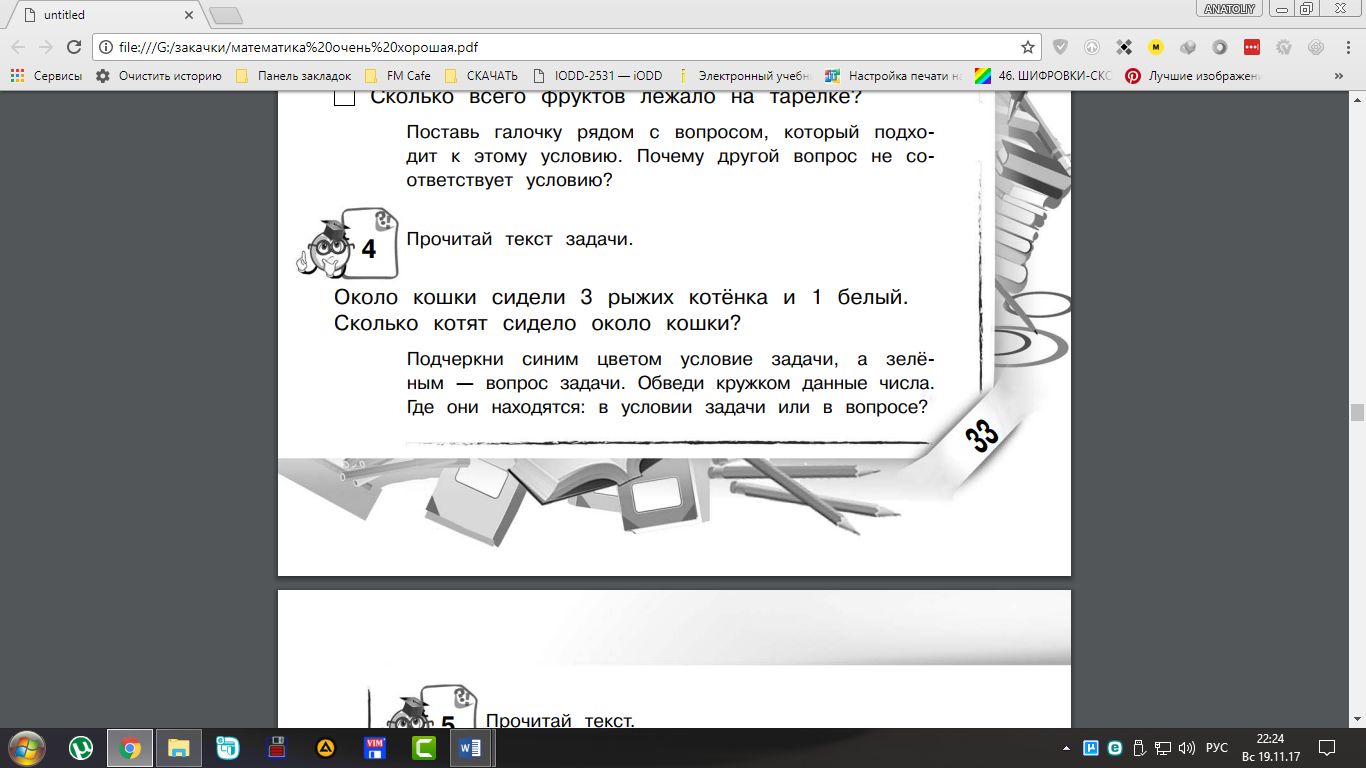 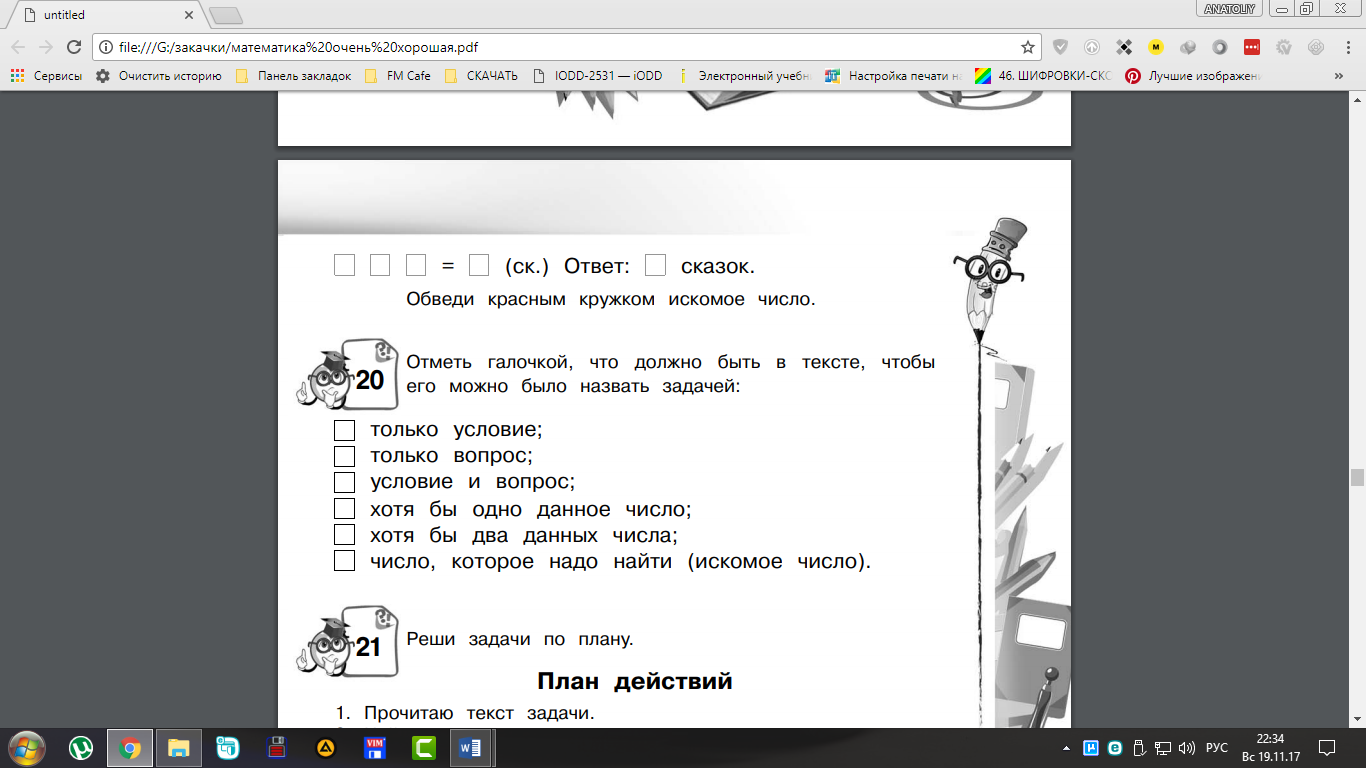 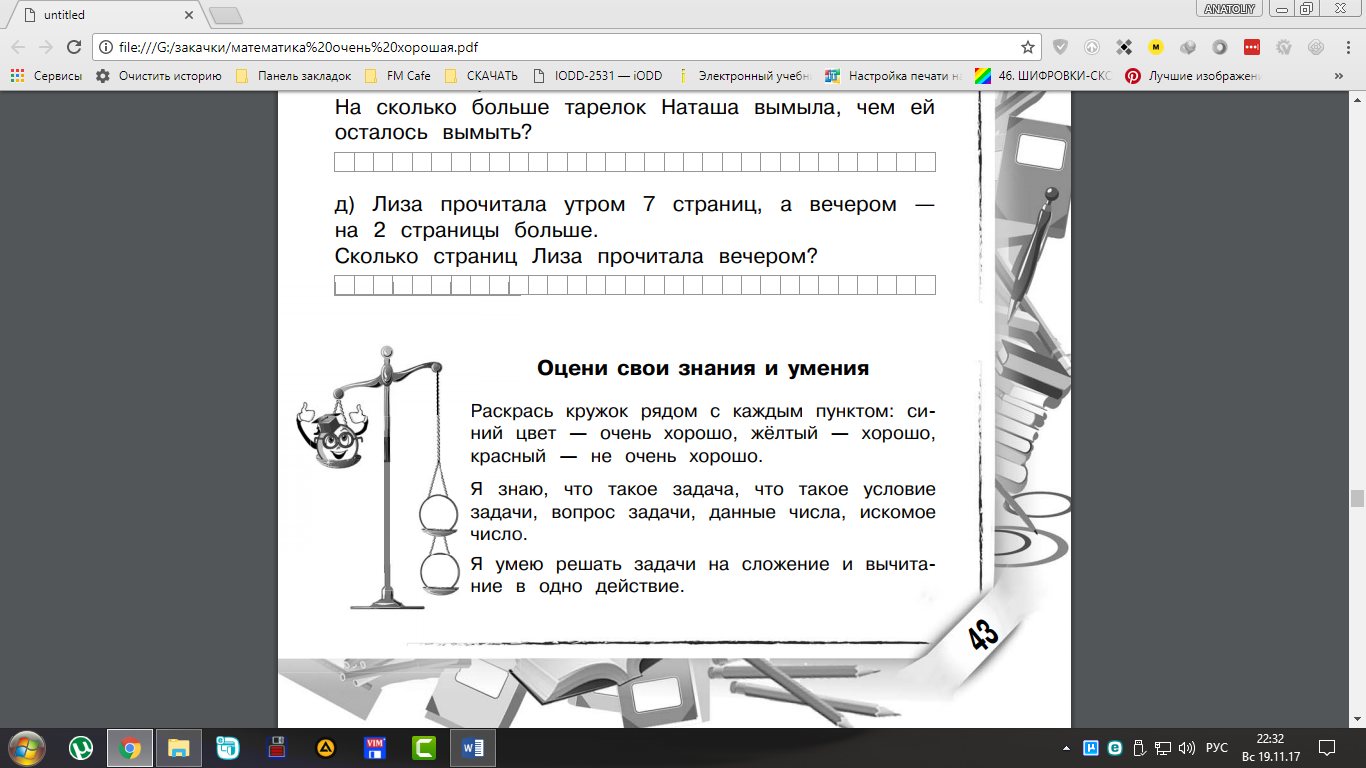 №п/пСодержание  работыУправление  обучением1Условие задачи1.Выдели  опорные  слова  в  задаче.2.Обрати  внимание   на  выражения:по                  (  х  или  : )3.Помни:4.Составь  краткую  запись  к  задаче.1.Подчеркни  или  выпиши2.Словарь(слова-помощники)3.Тест,  схема, рисунок, таблица.2Суждение  и  решение  к  задаче1.Прочитай  и  обозначь  главный  вопрос   к  задаче.2.Выдели  величины  и  числовые значения:  «Я  знаю  …»3.Составь план  решения  задачи.4.Запиши  решение  задачи  выражением.5.Прочитай  главный  вопрос  задачи  и  запиши  ответ.                   ?...	1)	2)